ПОЗДРАВЛЯЕМ МУНИЦИПАЛЬНОЕ КАЗЕННОЕ ОБЩЕОБРАЗОВАТЕЛЬНОЕ УЧРЕЖДЕНИЕ «ВТОРОКАМЕНСКАЯ СРЕДНЯЯ ОБЩЕОБРАЗОВАТЕЛЬНАЯ ШКОЛА» (директор Шеина Лариса Леонидовна, заместитель директора Оверко Светлана Евгеньевна)                 С ПОБЕДОЙ В КОНКУРСЕ КРАЕВЫХ И МУНИЦИПАЛЬНЫХ ОБРАЗОВАТЕЛЬНЫХ УЧРЕЖДЕНИЙ «НОВАЯ ШКОЛА АЛТАЯ -2013»!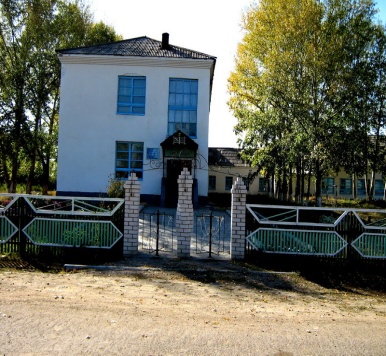 По информации Главного управления образования и молодежной политики Алтайского края победителями краевого конкурса стали 8 общеобразовательных учреждений, 6 учреждений дополнительного образования детей и 2 пары учреждений, осуществляющих интеграцию внеурочной деятельности в рамках ФГОС – победителей конкурса (список прилагается). Всего в конкурсе приняли участие 87 образовательных учреждений из 40 районов и 8 городов края.   МКОУ «Второкаменская средняя общеобразовательная школа» стала победителе в номинации «Общеобразовательные учреждения».  26 июня 2013 года директор  учреждения Шеина Лариса Леонидовна публично защищала программу развития учреждения. В соответствии с положением о конкурсе  победители получат денежное вознаграждение в сумме  250 тыс. рублей. Кроме того, МКОУ «Второкаменская средняя общеобразовательная школа» получит из муниципального бюджета финансирование в объеме 10% от суммы, выделяемой из краевого бюджета. Они могут быть направлены на приобретение учебно-лабораторного оборудования, программного и методического обеспечения образовательного процесса, модернизацию учебно-материальной базы образовательных учреждений.В ходе конкурсного отбора на заочном туре экспертами были проанализированы материалы в электронном виде, представленные образовательным учреждением на своем сайте - публичные доклады за 2 года, программу развития, образовательные программы начального и основного общего образования.   По результатам отбора в первом (заочном) туре был сформирован рейтинг, на основании которого образовательные учреждения, имеющие наиболее высокие баллы, были допущены конкурсной комиссией до участия во втором (очном) туре.
Справка: Конкурс инновационных образовательных учреждений «Новая школа Алтая» в Алтайском крае проводился по инициативе Губернатора края Александра Карлина в пятый раз в рамках реализации приоритетного национального проекта «Образование», национальной образовательной инициативы «Наша новая школа». Его целью является поддержка лучших образовательных учреждений региона, внедряющих инновационные программы и формирующих современную образовательную среду, обеспечивающую новое качество образования, активно совершенствующих педагогический корпус, посредством предоставления им средств из краевого бюджета.
Список победителейконкурса краевых и муниципальных образовательных учреждений«Новая школа Алтая – 2013»Список победителейконкурса краевых и муниципальных образовательных учреждений«Новая школа Алтая – 2013»Список победителейконкурса краевых и муниципальных образовательных учреждений«Новая школа Алтая – 2013»Номинация «Общеобразовательные учреждения»Номинация «Общеобразовательные учреждения»Номинация «Общеобразовательные учреждения»с количеством учащихся до 100 человекс количеством учащихся до 100 человекс количеством учащихся до 100 человекМуниципальное казенное общеобразовательное учреждение «Второкаменская средняя общеобразовательная школа» Локтевского района Алтайского краяМуниципальное казенное общеобразовательное учреждение «Второкаменская средняя общеобразовательная школа» Локтевского района Алтайского краяМуниципальное бюджетное общеобразовательное учреждение «Солоновская средняя общеобразовательная школа» Новичихинского района Алтайского краяМуниципальное бюджетное общеобразовательное учреждение «Солоновская средняя общеобразовательная школа» Новичихинского района Алтайского краяс количеством учащихся от 101 до 400 человекс количеством учащихся от 101 до 400 человекс количеством учащихся от 101 до 400 человекМуниципальное бюджетное общеобразовательное учреждение «Средняя общеобразовательная школа       № 49» города Барнаула Алтайского краяМуниципальное бюджетное общеобразовательное учреждение «Средняя общеобразовательная школа       № 49» города Барнаула Алтайского края2.Муниципальное бюджетное общеобразовательное учреждение «Карамышевская средняя общеобразовательная школа» Змеиногорского района Алтайского краяМуниципальное бюджетное общеобразовательное учреждение «Карамышевская средняя общеобразовательная школа» Змеиногорского района Алтайского краяс количеством учащихся от 401 до 600 учащихся с количеством учащихся от 401 до 600 учащихся с количеством учащихся от 401 до 600 учащихся Муниципальное бюджетное общеобразовательное учреждение «Лицей № 124» города Барнаула Алтайского краяМуниципальное бюджетное общеобразовательное учреждение «Лицей № 124» города Барнаула Алтайского краяМуниципальное бюджетное общеобразовательное учреждение «Средняя общеобразовательная школа № 53 с углубленным изучением отдельных предметов» города Барнаула Алтайского краяМуниципальное бюджетное общеобразовательное учреждение «Средняя общеобразовательная школа № 53 с углубленным изучением отдельных предметов» города Барнаула Алтайского краяс количеством учащихся от 601 и больше человекс количеством учащихся от 601 и больше человекс количеством учащихся от 601 и больше человекМуниципальное бюджетное  общеобразовательное учреждение   «Средняя   общеобразовательная    школа  № 11» города Рубцовска Алтайского краяМуниципальное бюджетное общеобразовательное учреждение «Средняя общеобразовательная школа № 3» города Бийска Алтайского краяНоминация «Учреждения дополнительного образования детей»Номинация «Учреждения дополнительного образования детей»Номинация «Учреждения дополнительного образования детей»с количеством учащихся до 400 человекс количеством учащихся до 400 человекс количеством учащихся до 400 человек1.1.Муниципальное казенное образовательное учреждение дополнительного образования детей «Хлопуновская детско-юношеская спортивная школа имени Алексея Хабарова» Шипуновского района Алтайского края2.2.Муниципальное казенное образовательное учреждение дополнительного образования детей «Завьяловский районный центр детского творчества» Завьяловского района Алтайского краяс количеством учащихся от 401 до 900 человекс количеством учащихся от 401 до 900 человекс количеством учащихся от 401 до 900 человек1.Муниципальное бюджетное образовательное учреждение дополнительного образования детей «Благовещенский детско-юношеский центр» Благовещенского района Алтайского краяМуниципальное бюджетное образовательное учреждение дополнительного образования детей «Благовещенский детско-юношеский центр» Благовещенского района Алтайского края2.Муниципальное бюджетное образовательное учреждение дополнительного образования детей «Детско-юношеская спортивная школа «Заря» города Бийска Алтайского краяМуниципальное бюджетное образовательное учреждение дополнительного образования детей «Детско-юношеская спортивная школа «Заря» города Бийска Алтайского края с количеством учащихся от 901 и больше человек с количеством учащихся от 901 и больше человек с количеством учащихся от 901 и больше человек1.Муниципальное бюджетное образовательное учреждение дополнительного образования детей «Центр эстетического воспитания детей «Песнохорки» города Барнаула Алтайского краяМуниципальное бюджетное образовательное учреждение дополнительного образования детей «Центр эстетического воспитания детей «Песнохорки» города Барнаула Алтайского края2.Краевое государственное бюджетное образовательное учреждение дополнительного образования детей «Алтайский краевой детский экологический центр» города Барнаула Алтайского краяКраевое государственное бюджетное образовательное учреждение дополнительного образования детей «Алтайский краевой детский экологический центр» города Барнаула Алтайского края